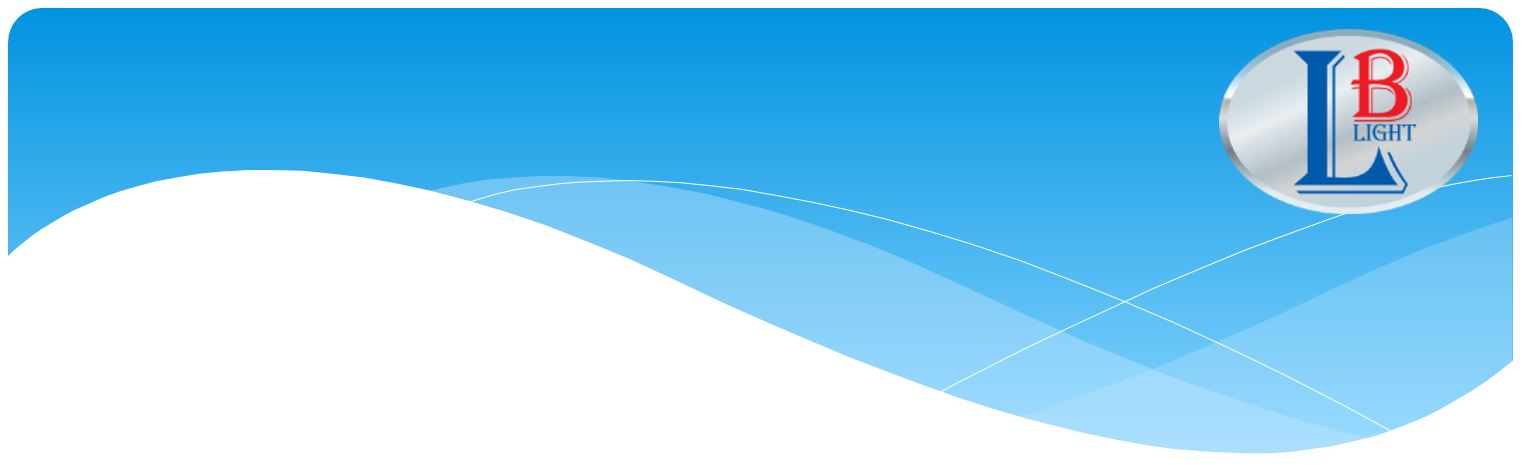 ВЛАГОЗАЩИТЕНО IP44 ОСВ.ТЯЛО 220V E14 1X40W BL634-1W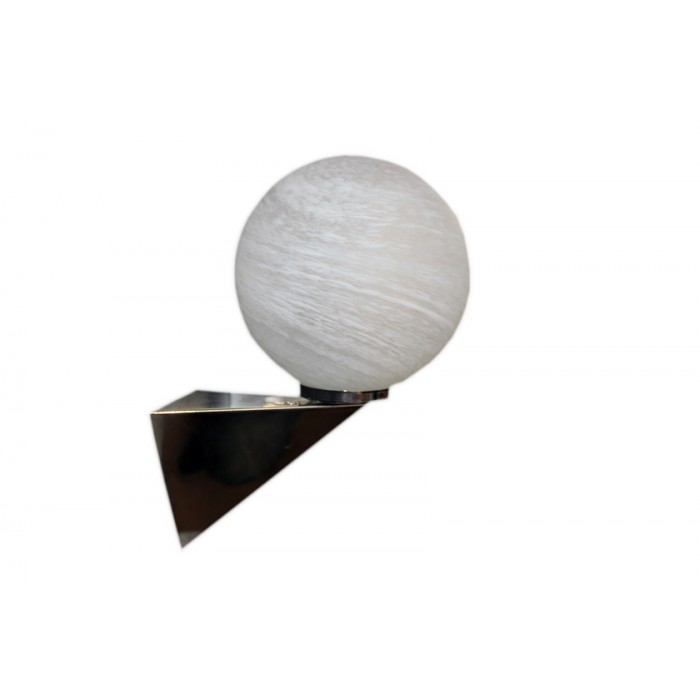 